Διάλεξη του Χρήστου ΓιανναράΗ Ελλάδα σήμερα: οικονομική κρίση ή πολιτισμική παρακμή;Το Τεχνολογικό Εκπαιδευτικό Ίδρυμα Στερεάς Ελλάδας σε συνεργασία με τον Δήμο Λαμίας διοργανώνει εκδήλωση με προσκεκλημένο τον διακεκριμένο Καθηγητή Φιλοσοφίας και συγγραφέα κ. Χρήστο Γιανναρά και με θέμα συζήτησης «Η Ελλάδα σήμερα: οικονομική κρίση ή πολιτισμική παρακμή;».Η διάλεξη-ομιλία θα πραγματοποιηθεί τη Δευτέρα 27 Νοεμβρίου 2017 στο Πολιτιστικό Κέντρο του Δήμου Λαμιέων στις 19.30 το απόγευμα, τελεί υπό την αιγίδα της Περιφέρειας Στερεάς Ελλάδας και υποστηρίζεται από το Σύνδεσμο Φιλολόγων Φθιώτιδας.Η είσοδος θα είναι ελεύθερη.Από το Γραφείο Τύπου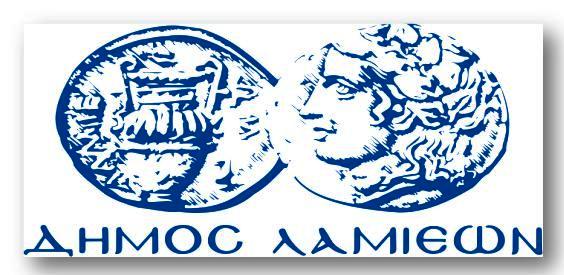 ΠΡΟΣ: ΜΜΕΔΗΜΟΣ ΛΑΜΙΕΩΝΓραφείου Τύπου& Επικοινωνίας                                          Λαμία, 27/11/2017